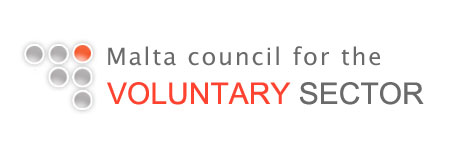 Voluntary Organisation Award 2018NOMINATION FORM The Selection Board of the National Volunteer Award, appointed by the Malta Council for the Voluntary Sector, will receive the nominations for this award. Nominations must be made through this form, in line with the regulations outlined below. A. REGULATIONS.1. The aim of the Award.To give broad recognition to the service done by the nominated Voluntary Organisation,To create awareness of the exemplary values displayed by the nominated Voluntary Organisation with the goal of promoting good practices of organisations in our society,To recognise the important contribution that the Voluntary Organisation has made in its field of operation through its work in the community.2. Eligibility criteria.2.1 The Voluntary Organisation Award shall be awarded to a Voluntary Organisation who has been outstanding in the sector in which it operates, being both innovative in its approach and services within the community as well as in its way of recruiting and supporting volunteers.2.2	The nominated Voluntary Organisation must be enrolled and compliant with the Commissioner for Voluntary Organisations and must have been in operation for the last two calendar years. 2.3 The nominated Voluntary Organisation must have undertaken active voluntary work between January 2017 and the closing date of this application call. 2.5 The nominated Voluntary Organisation must not have been awarded this same award in previous years.3. Conditions for participation.3.1 The Volunary Organisation may work in any field, such as sports, social, humanitarian, ecological, cultural etc., and must be in accordance with the human rights and laws of Malta. 3.2 The voluntary work must have had some positive contribution towards a particular field and should ideally have served as an inspiration to others. 3.3	The Malta Council for the Voluntary Sector reserves the right to refuse nominations on ethical grounds.3.4 The Voluntary Organisation does not charge it’s service users for any services rendered or if this is the case it declares that there is no profit made out of these charges.4. The nomination process.4.1 Nominations for the Award must be made by at least two persons who have been closely associated with the nominated organisation through work or other activities.4.2 Each nomination must clearly show that the nominated organisation is qualified to compete for the Award. The form should be signed by both nominators. B. NOMINATION FORM.Details of the nominated Voluntary OrganisationName of Voluntary Organisation:                                                             		VO no:              Address: 	                                                                                                           		Town/City: 	           	Postcode:          	Country:                   Email Address:                                         	Intervention sector of the association (e.g. sports, humanitarian, ecology, social, cultural): Date when the Voluntary Organisation started its work locally: Personal details of the nominator 1Name:                                       	Surname:                           Address:                                                                                                                            Town/City: 	            	Postcode:           		Country:              I.D. number:                  	Mobile number:                    E-Mail address:                                      Personal details of the nominator 2Name:                                       	Surname:                           Address:                                                                                                                            Town/City: 	            	Postcode:           		Country:              I.D. number:                  	Mobile number:                    E-Mail address:                                      Please give a brief description of the nominated Voluntary Organisation’s work. (not more than 400 words)What does volunteerism mean for the nominated Voluntary Organisation and what motivates its work? What is the vision of the nominated Voluntary Organisation? (not more than 200 words)What are the short and long-term goals of the nominated Voluntary Organisation, and which values or principles are being promoted? (not more than 200 words)Where any concrete results achieved? If so, please describe. Remember to include the potential positive impact that the voluntary work could have in the near future. (not more than 200 words)This nomination form, along with the documents specified below, is to be sent electronically to:mcvs.mede@gov.mt The closing date for nominations is Friday the 19th October 2018 at noon. Regrettably, late nominations cannot be considered.We the undersigned,   ____________    and    ____________    declare to have read and accepted the rules of the award.Date (dd/mm/yyyy):      /     /     Nominee 1:   ______________________Signature 1 (please type your full name):   ____________   Nominee 2: _______________________Signature 2 (please type your full name):   ____________   Award Ceremony will take place on the 5th December 2018. All applications will be treated in full confidentiality and as per Data Protection Act.